令和３年度神埼市国保人間ドック追加募集のお知らせ市では、健康の保持増進や病気の早期発見のため、人間ドック検査費用の助成を行っています。※人間ドック検査日に75歳になる方や国保の資格を喪失した方は受診できません※同一年度内の受診は、特定健診（集団健診・個別健診・毎日健診）、ヘルスサポートまたは日帰り人間ドックのいずれかを選択してください※健診結果に基づき、市の保健師が生活習慣の改善の必要性に合わせ、保健指導を行う場合があります❤指定医療機関　　※検査内容は同じです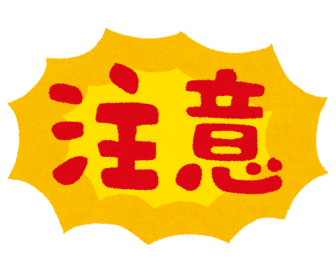 市より助成決定通知書が届く指定医療機関に予約をし、予約日に受診する対象者神埼市国民健康保険に加入され、次の全てに該当する方①令和３年4月１日現在40歳以上で検査日に75歳未満②国民健康保険税を完納している③今年度に市が実施する特定健診を受けていない助成定員２　人　※先着順申込書受付期間　　　　　随　時　※定員になり次第締め切ります申込方法市役所　本庁国保医療係へ提出実施期間～令和４年３月３１日検査内容●身体測定等　身長・体重・腹囲・視力・聴力・血圧・尿検査●血液検査　３７項目　※初回のみ血液型追加●その他  胸部Ｘ線検査・胃部検査・腹部超音波検査・検便・心電図・眼底検査眼圧測定・呼吸機能検査検　査　場　所検査費用 （内20,000円を市が助成）佐賀県健康づくり財団　佐賀県健診・検査センター37,400円（税込）佐賀中部病院　　健康管理センター40,150円（税込）　※胃カメラは3,300円追加問　合　せ　先神埼市　市民課　国保医療係　☎0952-37-0115